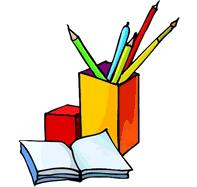 - 2 boites de gros feutres- 1 pochette à rabats en plastique indéchirable, avec poignée pouvant contenir 3 cahiers 24x32- 1 pochette canson couleurs vives 24x32- 1 pochette canson blanc 21x29, 7- 2 boites de mouchoirs- 2 paquets de lingettes- 6 tubes de colle- 4 photos d’identité (dès la rentrée)- 1 couverture ou une couette- 1 doudou (dans un petit sac)- 1 oreiller si besoin     1 serviette de table (à changer tous les lundis)1 pince à linge, si besoin, comme système d’attache. 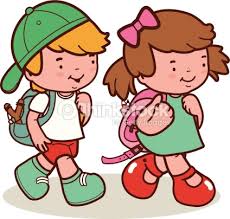 PAS DE SAC A DOS SI VOTRE ENFANT LAISSE SON DOUDOU A LA SIESTE, ET S’IL NE VA PAS A LA GARDERIELes enfants ne reconnaissent pas toujours leurs vêtements (gilet, manteau, bonnet, gant, écharpe…) Merci d’inscrire tout au long de l’année leur prénom sur l’étiquette.Aucun médicament, même avec ordonnance, ne peut être donné à l’école : si votre enfant est malade, merci de le garder à la maison.De préférence, le doudou peut rester à l’école, mais s’il doit faire la navette maison-école, merci de prévoir un petit sac.Pour les informations cantine – garderie ou autres, merci de compléter le questionnaire joint.Vous pourrez apporter ce questionnaire ainsi que les fournitures le jour du pré rentré soit le vendredi 26 août 2022 à partir de 14 h.En attendant de nous rencontrer, je vous souhaite un bel été.Christelle Manneheut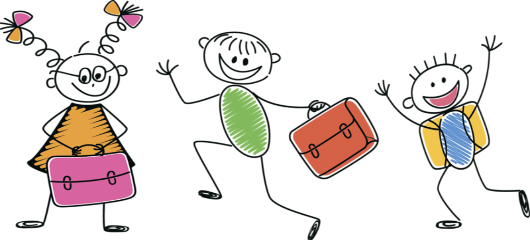 POUR LA SIESTE DES PETITS